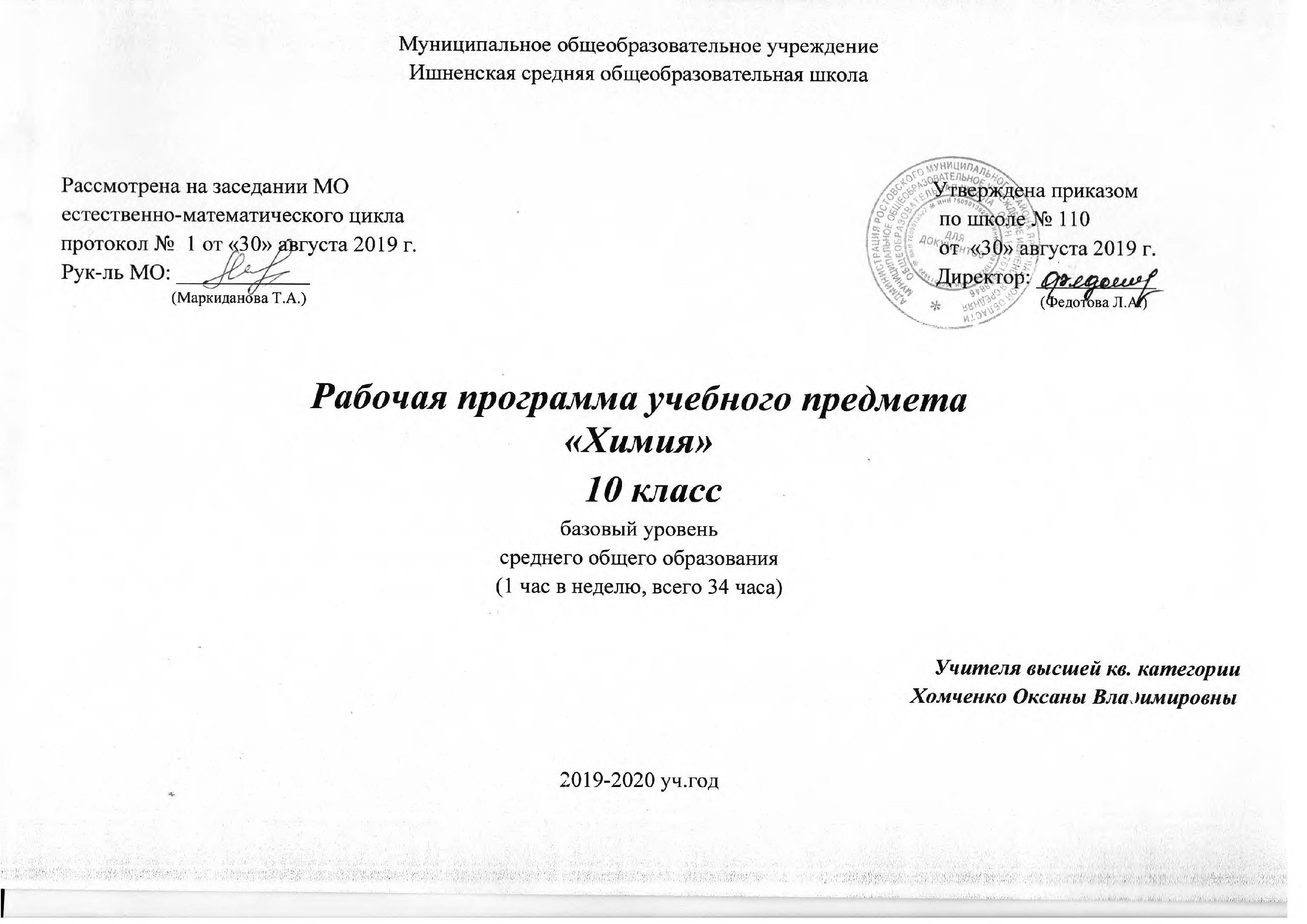 Пояснительная запискаРабочая программа учебного предмета «Химия» для 10 класса разработана на основе Примерной основной образовательной программы среднего общего образования и авторской программы О.С. Габриеляна (Химия. Методические рекомендации. Примерные рабочие программы. 10-11 классы. / Габриелян О.С., Сладков С.А. – М. Просвещение, 2019.), соответствующих Федеральному государственному образовательному стандарту общего образования. Программа рассчитана на 34 часа (1 час в неделю, 34 учебных недели) и  разработана с учётом учебного плана на 2019-2020 учебный год и основной образовательной программы МОУ Ишненской СОШ. В ней также учитываются основные идеи и направления Программы развития и формирования универсальных учебных действий для среднего общего образования. 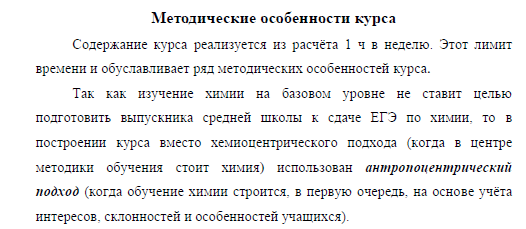 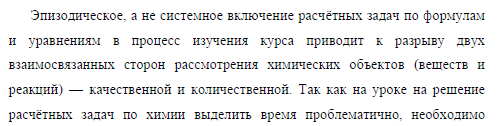  ведение учебного курса «Решение задач по органической химии», что содействует конкретизации и упрочению знаний, развивает навыки самостоятельной работы, служит закреплению в памяти учащихся химических законов, теорий и важнейших понятий.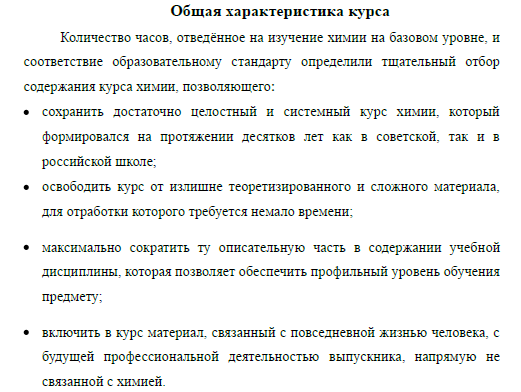 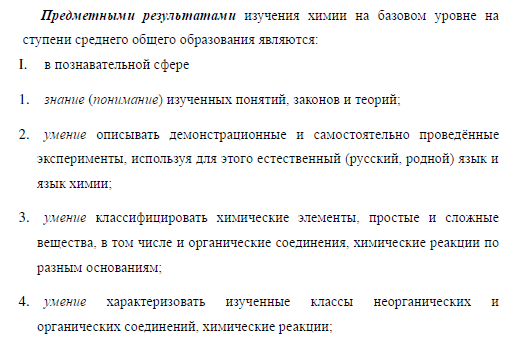 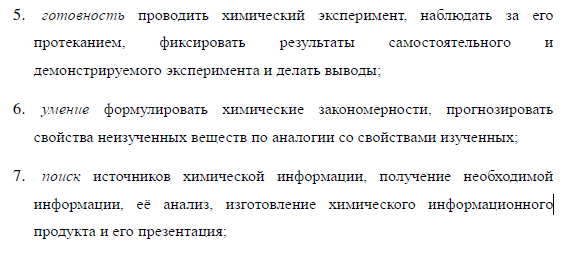 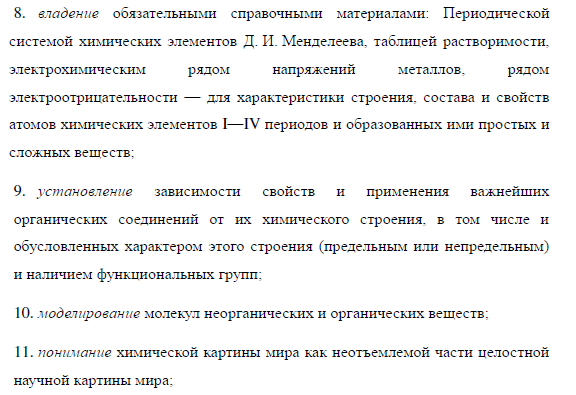 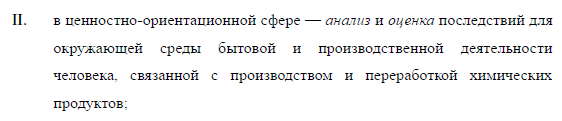 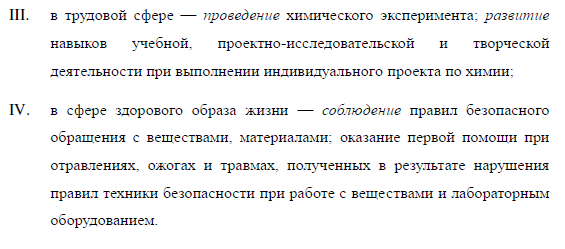 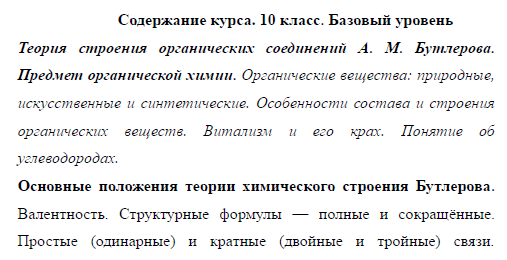 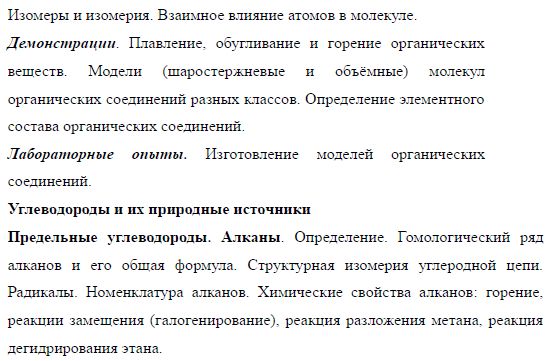 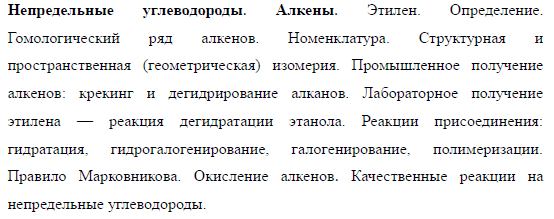 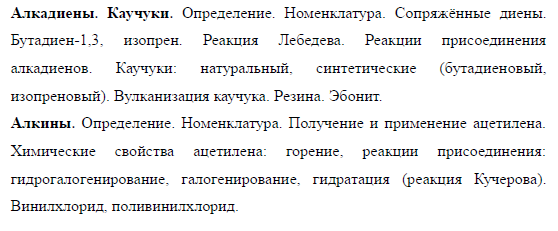 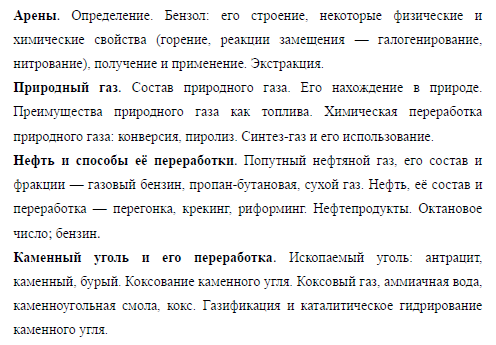 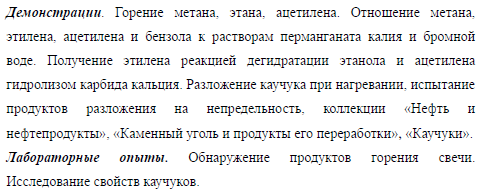 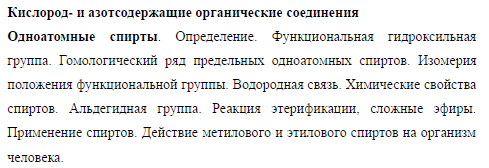 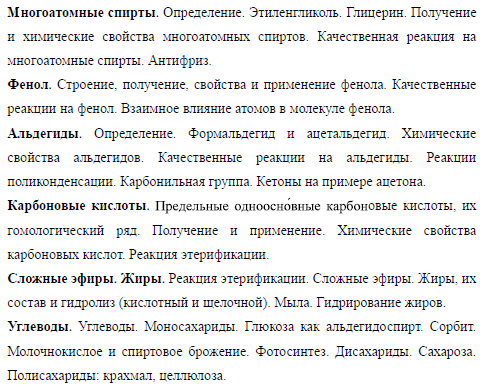 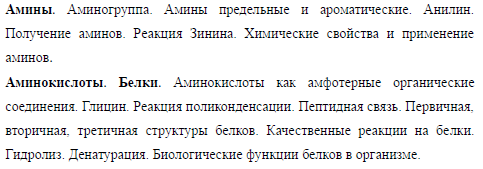 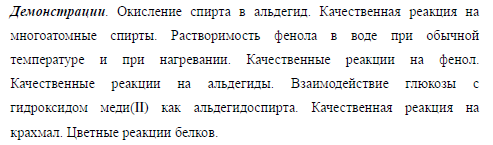 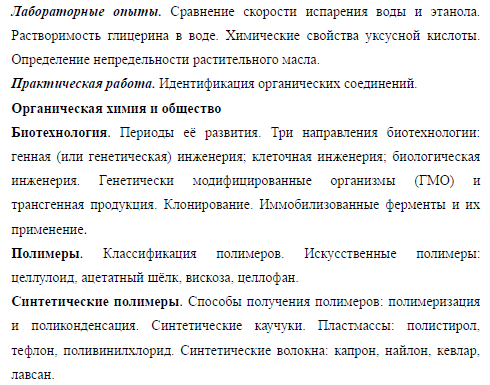 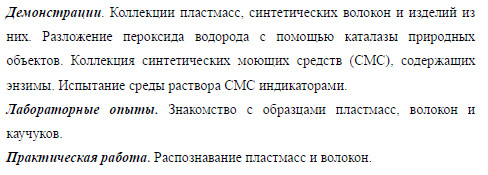 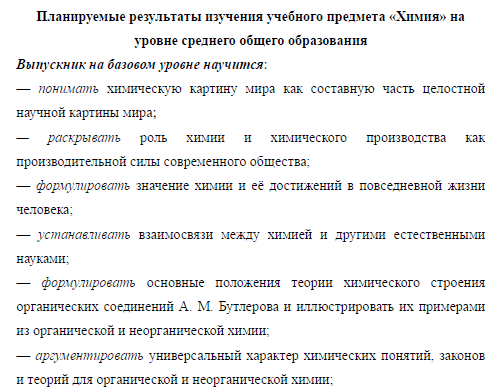 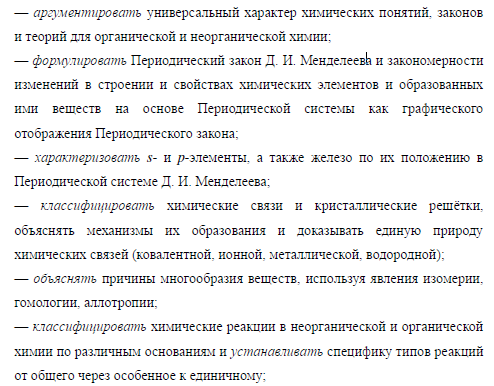 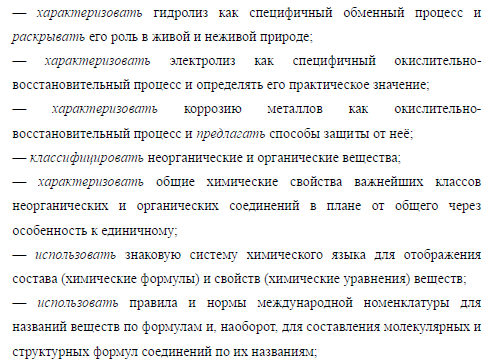 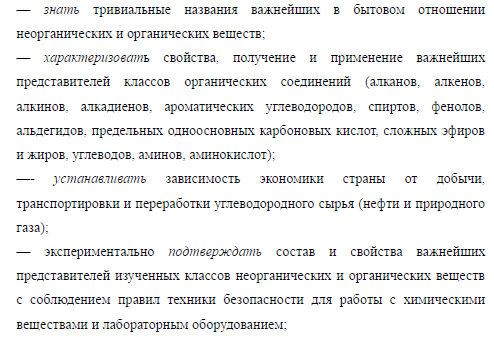 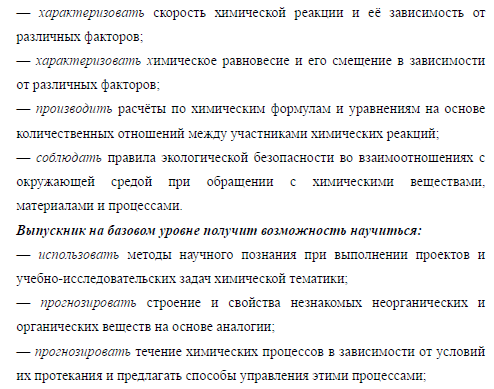 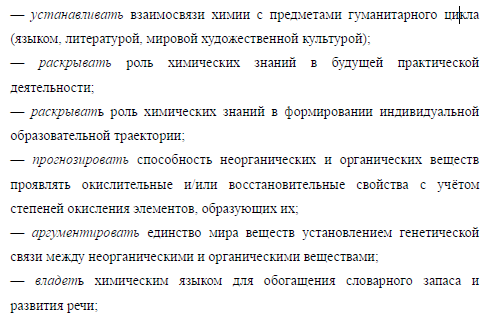 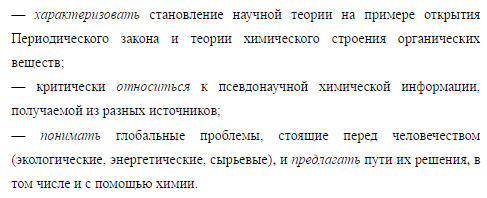 	Тематическое планирование по химии, 10 класс,базовый уровень  (1 ч  в неделю, всего 34 ч.),   УМК О.С. ГабриелянаПоурочное планирование по химии, 10 класс, базовый уровень (1 ч в неделю, всего 34 ч), УМК О.С. ГабриелянаЭкспериментальная часть: Д- демонстрации, Л.О.- лабораторные опыты№№п\пНаименование темыВсего,час.Из нихИз нихДата№№п\пНаименование темыВсего,час.практ.работыконтр.работыДата1Тема 1. Предмет органической химии. Теория строения органических соединений А.М.Бутлерова.2-Вх/к.2Тема 2. Углеводороды и их природные источники12-КР №13Тема 3. Кислород- и азотсодержащие органические соединения 14ПР №1КР №24Тема 4. Органическая химия и общество4ПР №2Тест5Повторение и обобщение курса органической химии. 2-Итоговая тестовая КРИтого3425№ урокаТема урокаОсновное содержание урокаЭкспериментальная частьДомашнее заданиеДатаТема урокаОсновное содержание урокаЭкспериментальная частьДомашнее заданиеТема 1. Предмет органической химии. Теория строения органических соединений А.М. Бутлерова. (2 часа)Тема 1. Предмет органической химии. Теория строения органических соединений А.М. Бутлерова. (2 часа)Тема 1. Предмет органической химии. Теория строения органических соединений А.М. Бутлерова. (2 часа)Тема 1. Предмет органической химии. Теория строения органических соединений А.М. Бутлерова. (2 часа)Тема 1. Предмет органической химии. Теория строения органических соединений А.М. Бутлерова. (2 часа)1 Предмет органической химии. Вводный ИТБ.Органические вещества: природные, искусственные и синтетические. Особенности состава и строения органических веществ. Витализм и его крах. Понятие об углеводородах.Д. Плавление, обугливание и горение органических веществ. Модели молекул органических соединений разных классов (шаростержневые и объёмные). Определение элементного состава органических соединений.Портреты А.М. Бутлерова, Й.Я. Берцелиуса, Ф. Вёлера§1; записи; с.10 №1,3,4,7(у); № 2,5(п); № 6 (желающие); подготовка к Входному контролю за курс химии 9 кл.2Основные положения теории химического строения органических соединений.Входной контроль за курс химии 9 классаОсновные положения теории строения органических соединений А.М. Бутлерова. Валентность. Структурные формулы – полные и сокращенные. Кратность химической связи. Изомеры и изомерия. Взаимное влияние атомов в молекуле.Д. Портреты А.М. Бутлерова, Э. Франкланда, Ф. А. КекулеЛ.О. Изготовление моделей органических соединений.§2; с. 15 № 1-4(п); № 5-7 (желающие) с. 16 Выводы к главе 1.Тема 2. Углеводороды и их природные источники (12 часов)Тема 2. Углеводороды и их природные источники (12 часов)Тема 2. Углеводороды и их природные источники (12 часов)Тема 2. Углеводороды и их природные источники (12 часов)Тема 2. Углеводороды и их природные источники (12 часов)3-4Алканы.Алканы или предельные углеводороды: общая формула, гомологический ряд, гомологическая разность, структурная изомерия углеродной цепи, радикалы, номенклатура. Химические свойства: горение, разложение метана, замещение (галогенирование), дегидрирование (на примере этана). Д. Горение алканов (в т.ч. и из резервуара газовой зажигалки) и их отношение к раствору перманганата калия и бромной воде Л.О. Обнаружение продуктов горения свечи.§3; с. 23 № 1(у); № 2,3,5, 7(п); № 8,9 (желающие)5-6АлкеныНепредельные углеводороды. Алкены. Этилен. Гомологический ряд, структурная и пространственная изомерия, номенклатура. Промышленное получение алкенов: крекинг и дегидрирование алканов. Лабораторное получение этилена – реакция дегидратации этанола. Реакции присоединения: гидратация, гидрогалогенирование, галогенирование. Правило Марковникова. Окисление алкенов. Качественные реакции на непредельные УВ.Д.  Получение этилена реакцией дегидратации этанола, его горение и отношение к бромной воде и раствору перманганата калия.§4; с. 30 № 1,2,5, 6 (у/п); № 3, 4. 6, 8 (п); № 9 (желающие)7Алкадиены. КаучукиАлкадиены или диеновые УВ. Сопряженные диены. Бутадиен-1,3, изопрен. Реакция Лебедева. Реакция присоединения алкадиенов. Каучуки: натуральный, синтетический (бутадиеновый, изопреновый). Вулканизация каучука. Резина. Эбонит. Д. Разложение каучука при нагревании, испытание продукта разложения на непредельность. Коллекция «Каучуки».Л.О. Исследование свойств каучуков.§5; с. 34  № 1-5(п); № 6,7 (желающие)8Алкины.Ацетиленовые УВ или алкины. Получение и применение ацетилена. Химические свойства ацетилена: горение, реакции присоединения: взаимодействие с бромной водой, хлороводородом, гидратация (реакция Кучерова). Винилхлорид, поливинилхлорид.Д. Получение ацетилена реакцией гидролиза карбида кальция, его горение и отношение к бромной воде и раствору перманганата калия§6; с. 38-39 № 1-8 (п); № 9 (желающие)9Арены.Ароматические УВ или арены. Бензол, его строение, некоторые физические и химические свойства: горение, реакции замещения – галогенирование, нитрование, получение и применение. Экстракция.Д. Исследование свойств бензола с помощью бытового растворителя «Сольвент» §7; с. 44 № 1, 2(у); № 3-6(п); № 7 (желающие)10Природный газ.Состав природного газа. Преимущества природного газа как топлива. Химическая переработка природного газа: конверсия,  пиролиз. Синтез-газ и его использование.Д. Карта полезных ископаемых РФ.§8; с. 47 № 3, 6(у); № 1, 2, 4, 5(п); № 7 (желающие)11Нефть и способы ее переработки.Попутный нефтяной газ, его состав и фракции -  газовый бензин, пропан-бутановая, сухой газ. Нефть, её состав, переработка и перегонка, крекинг, риформинг. Нефтепродукты. Октановое число бензина.Д. Коллекция «Нефть и нефтепродукты», видеофрагменты «Перегонка нефти».§9; с. 51 № 1-3(у); № 4,5(п); № 6-9 (желающие)12Каменный уголь и его переработка.Ископаемый уголь: антрацит, каменный, бурый. Коксование каменного угля. Коксовый газ, аммиачная вода, каменноугольная смола, кокс. Газификация и каталитическое гидрирование каменного угля.Д. Коллекция «Каменный уголь и продукты его переработки», видеофрагменты «Коксохимическое производство».§10; с. 55 № 1-3(у); № 4,5(п); № 6 (желающие)13Повторение и обобщение по темам «Теория строения органических соединений Бутлерова» и «Углеводороды».Тестирование, решение задач  и упражнений по теме.Повтор. §1-10; с. 56 Выводы к 1 главе; записи и  схемы в тетр.; подготовка к КР №114Контрольная работа   № 1 по теме «Теория строения органических соединений А.М.Бутлерова. Углеводороды».Контрольная работа   № 1 по теме «Теория строения органических соединений А.М.Бутлерова. Углеводороды».Контрольная работа   № 1 по теме «Теория строения органических соединений А.М.Бутлерова. Углеводороды».Контрольная работа   № 1 по теме «Теория строения органических соединений А.М.Бутлерова. Углеводороды».Тема № 3. Кислород- и азотсодержащие соединения (14 часов)Тема № 3. Кислород- и азотсодержащие соединения (14 часов)Тема № 3. Кислород- и азотсодержащие соединения (14 часов)Тема № 3. Кислород- и азотсодержащие соединения (14 часов)Тема № 3. Кислород- и азотсодержащие соединения (14 часов)1-2 (15-16)Анализ результатов контрольной работы №1.Одноатомные спирты.Функциональная гидроксильная группа. Гомологический ряд предельных одноатомных спиртов. Изомерия положения функциональной группы. Водородная связь. Химические свойства спиртов . Альдегидная группа. Реакции этерификации, сложные эфиры. Применение спиртов. Действие метилового и этилового спиртов на организм человека. Д. Окисление спирта в альдегид.Л.О. Сравнение скорости испарения воды и этанола.§11; с. 62-63 № 1, 4(у); № 2,3,5-7(п); № 8 (желающие)3 (17)Многоатомные спирты.Этиленгликоль и глицерин. Получение и химические свойства многоатомных спиртов. Качественная реакция на многоатомные спирты. Антифризы.Д. Качественная реакция на многоатомные спирты.Л.О.  Растворимость глицерина в воде.§12; с. 66 № 1, 2, 5, 6 (у); № 3,4 (п); № 7,8 (желающие)4 (18)ФенолФенол, его строение, получение, свойства, применение. Качественные реакции на фенол. Взаимное влияние атомов в молекуле фенола..Д.  Растворимость фенола в воде при обычной температуре и при нагревании. Качественные реакции на фенол§13; с. 70 № 1, 6 (у); № 2-5(п); № 7 (желающие)5 (19)АльдегидыФормальдегид и ацетальдегид. Химические свойства и качественные реакции на альдегиды. Реакции поликонденсации. Карбонильная группа. Кетоны на примере ацетона.Д. Качественные реакции на альдегиды: реакция «серебряного зеркала» и окисление альдегидов с  помощью гидроксида меди (П)§14; с. 76 № 1 (у); № 2-7(п); № 8 (желающие)6 (20)Карбоновые кислотыПредельные одноосновные карбоновые кислоты и их гомологический ряд, представители, их получение и применение. Химические свойства карбоновых кислот. Реакция этерификации.Д. Представители различных классов карбоновых кислот.Л.О. Химические свойства уксусной кислоты§15; с. 81 № 1, 4 (у); № 2, 3, 5-10 (п); №11, 12 (желающие)7 (21)Сложные эфиры. Жиры.Реакция этерификации. Сложные эфиры.  Жиры, их состав и гидролиз (кислотный и щелочной).  Мыла. Гидрирование жиров. Д. Коллекции сложных эфиров и жиров. Образцы мыла. Л.О. Определение непредельности растительного масла.§16; с. 86 № 1-3(у); № 4,5(п); № 6 (желающие)8(22)УглеводыУглеводы.  Моносахариды. Глюкоза как альдегидоспирт. Сорбит. Молочнокислое и спиртовое брожение. Фотосинтез. Дисахариды (сахароза) и полисахариды (крахмал и целлюлоза). Д.  Взаимодействие глюкозы с гидроксидом меди как альдегидоспирта. Качественная реакция на крахмал.  Л.О.  Обнаружение крахмала в продуктах питания.§17; с. 92-93 № 1, 3 (у); № 2, 4-7 (п); № 8 (желающие)9 (23)Амины.Аминогруппа. Амины предельные и ароматические. Анилин. Получение аминов (реакция Зинина). Химические свойства и применение аминов.Д. Портрет Н.Н.Зинина. Коллекция анилиновых красителей.Л.О.  Изготовление моделей аминов.§18; с. 98 № 1 (у); № 2-6 (п); № 7, 8 (желающие)10 (24)Аминокислоты. Белки.Аминокислоты  как амфотерные органические соединения. Глицин.  Реакция поликонденсации.  Пептидная связь и полипептиды. Первичная, вторичная и третичная структуры белков. Качественные реакции на белки (цветные реакции). Денатурация, гидролиз. Биологические функции белков в организме.Д. Свойства глицина. Цветные реакции белков: ксантопротеиновая и биуретовая.Л.О.  Денатурация белков.§19; с. 103-104 № 1, 2, 4, 7, 8 (у); № 3, 5, 6 (п); № 9 (желающие)11 (25)Генетическая связь между классами органических соединений. Понятие о генетической связи на примере взаимопереходов между классами углеводородов, кислород- и азотсодержащих соединений. Иллюстрация генетической связи на примере органических соединений различных классов , содержащих два атома углерода. Д. Переходы: этанол – этилен – этиленгликоль – этиленгликолят меди (П); этанол – этаналь – этановая кислота§20; с. 106-107 № 1, 2 (у); № 3-5(п); № 6 (желающие)12 (26)Практическая работа № 1 «Идентификация органических соединений»Идентификация органических соединенийс. 107 подготовка к ПР № 113 (27)Повторение и обобщение материала по теме «Кислород- и азотсодержащие органические соединения»Тестирование, решение задач  и упражнений по теме.повтор. §11-20; с. 108  Выводы к главе 3; подготовка к КР №2; записи и задания в тетради.повтор. §11-20; с. 108  Выводы к главе 3; подготовка к КР №2; записи и задания в тетради.14 (28)Контрольная работа № 2 по теме «Кислород- и азотсодержащие органические соединения»Контрольная работа № 2 по теме «Кислород- и азотсодержащие органические соединения»Контрольная работа № 2 по теме «Кислород- и азотсодержащие органические соединения»Контрольная работа № 2 по теме «Кислород- и азотсодержащие органические соединения»Тема № 4. Органическая химия и общество (4  часа)Тема № 4. Органическая химия и общество (4  часа)Тема № 4. Органическая химия и общество (4  часа)Тема № 4. Органическая химия и общество (4  часа)Тема № 4. Органическая химия и общество (4  часа)1 (29)Биотехнология.Развитие биотехнологии. Три направления биотехнологии: генная (или генетическая) инженерия; клеточная инженерия, биологическая инженерия. Генетически модифицированные организмы (ГМО) и трансгенная продукция. Клонирование. Иммобилизованные ферменты и их применение.Д. Видеофрагменты и слайды по биотехнологии и иммобилизованным ферментам.§21; с. 113 № 1-5 (у); № 6 таблица (п); № 7 (желающие)2 (30)Полимеры. Классификация полимеров. Искусственные полимеры: целлулоид, ацетатный шёлк, вискоза, целлофан.Д. Коллекции полимеров, синтетических полимеров и изделий из них.                                  §22; с. 117 № 1-5 (у); № 6 таблица (п); № 7 (желающие)3 (31)Синтетические полимерыСпособы получения полимеров реакциями полимеризации и поликонденсации. Синтетические  каучуки. Пластмассы: полистирол, тефлон, поливинилхлорид. Синтетические волокна: капрон, найлон, кеврал, лавсан.Д. Коллекции синтетических полимеров: пластмасс и волокон  и изделий из них.                                  §23; с. 122 № 1, 2, 6  (у); № 3-5  (п); № 7 (желающие); подготовка к ПР №2 на с. 123-1244 (32)Практическая работа № 2 «Распознавание пластмасс и волокон»Распознавание пластмасс и волокон.Выводы к главе 4 на с. 125; задания в тетради; подготовка к итоговому тестуСистематизация и обобщение знаний по курсу органической химии (2 часа)Систематизация и обобщение знаний по курсу органической химии (2 часа)Систематизация и обобщение знаний по курсу органической химии (2 часа)Систематизация и обобщение знаний по курсу органической химии (2 часа)Систематизация и обобщение знаний по курсу органической химии (2 часа)33Итоговая тестовая контрольная работа за курс органической химии.Итоговая тестовая контрольная работа за курс органической химии.Итоговая тестовая контрольная работа за курс органической химии.Итоговая тестовая контрольная работа за курс органической химии.34Обобщение и систематизация знаний по курсу органической химии. Подведение итогов за учебный год.Решение расчетных задач. Выполнение упражнений.